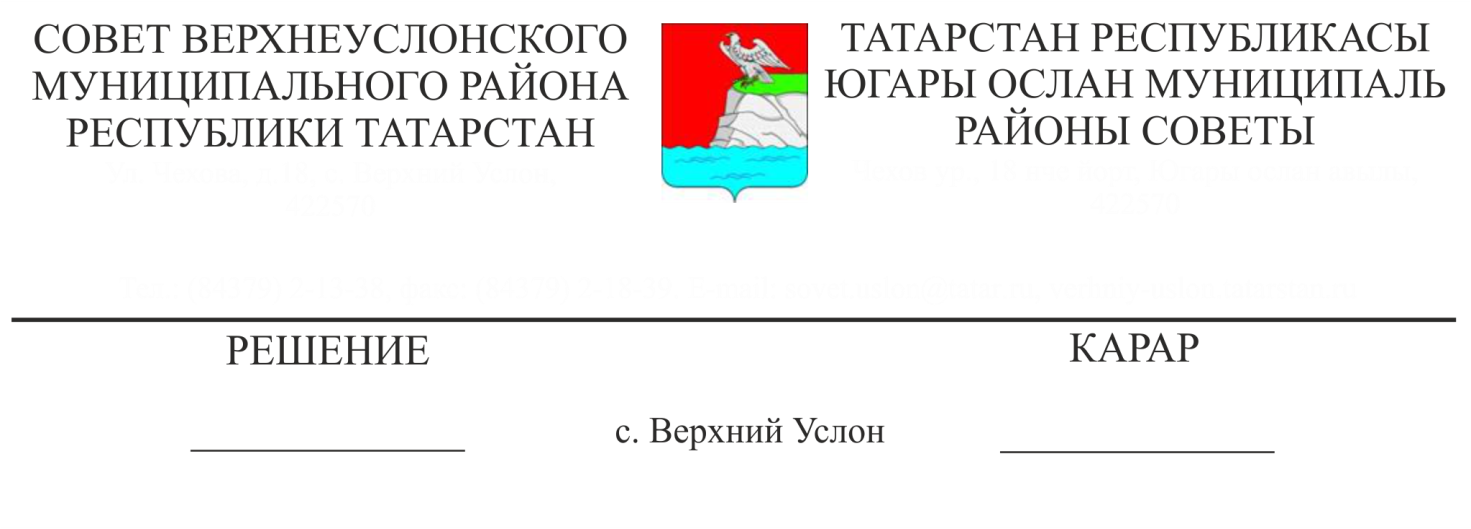 О внесении изменений в состав комиссии по формированию кадрового резерва для замещения вакантных управленческих должностей и должностей муниципальной службы в Верхнеуслонском муниципальном районе, утвержденный решением Совета Верхнеуслонского муниципального района от 25 апреля 2016 года № 10-108 	В связи со штатно-должностными изменениями, Совет Верхнеуслонского муниципального района  решил:Вывести из состава комиссии по формированию кадрового резерва для замещения вакантных управленческих должностей и должностей муниципальной службы в Верхнеуслонском муниципальном районе Сулейманову Зухру Дилбаровну.2. Ввести в состав комиссии по формированию кадрового резерва для замещения вакантных управленческих должностей и должностей муниципальной службы в Верхнеуслонском муниципальном районе Лазареву Татьяну Ивановну - начальника организационного отдела Совета Верхнеуслонского муниципального района;2. Утвердить состав комиссии по формированию кадрового резерва для замещения вакантных управленческих должностей и должностей муниципальной службы в Верхнеуслонском муниципальном районе в новой редакции (Приложение №1).Председатель Совета, Глава Верхнеуслонского      муниципального района                                                       М.Г.ЗиатдиновПриложение № 1 к Решению Совета Верхнеуслонского                   муниципального района, от 24 января  2017 года          № 19-202  Состав комиссии по формированию кадрового резерва для замещения вакантных управленческих должностей и должностей муниципальной службы в Верхнеуслонском муниципальном районе                                             Председатель комиссии:  Председатель Совета,  Глава Верхнеуслонского муниципального района                                                   М.Г. Зиатдинов  Зиатдинов Марат ГалимзяновичГлава Верхнеуслонского муниципального района Заместители председателя комиссии:ОсянинСергейВикторовичЗаместитель Главы Верхнеуслонского муниципального района Мингазова Альфия КурбангалеевнаУправляющий делами Исполнительного комитета Верхнеуслонского муниципального района (по согласованию)Секретарь:Секретарь:ЛазареваТатьянаИвановнаНачальник организационного отдела Совета Верхнеуслонского муниципального района Члены комиссии:Члены комиссии:НикитинаЛюдмилаНиколаевнаКамалетдиноваГулияФидаиловнаКолесоваЕленаЕвгеньевнаМунасиповРашидГалибовичБурдинВикторМихайловичРуководитель аппарата Совета Верхнеуслонского муниципального районаЗаместитель руководителя Исполнительного комитета Верхнеуслонского муниципального района по социально-культурным вопросам Председатель Финансово-бюджетной Палаты Верхнеуслонского муниципального района (по согласованию)Заместитель руководителя Исполнительного комитета Верхнеуслонского муниципального района по строительству, ЖКХ, связи и энергетики (по согласованию)Глава Кильдеевского сельского поселения Верхнеуслонского муниципального района (по согласованию) Александрова Вероника НиколаевнаНачальник организационного отдела Исполнительного комитета Верхнеуслонского муниципального района (по согласованию)Ахметшин РафикКалимуллович Председатель Верхнеуслонского территориального отделения республиканского общественно-политического движения «Татарстан-Новый век» (по согласованию). Гайнутдинов Рустам КиямутдиновичГенеральный директор ООО Агрофирма «Верхний    Услон»( по согласованию)